PHỤ LỤC 04. MẪU ĐỀ NGHỊ THAY ĐỔI THÔNG TIN NGƯỜI SỞ HỮU TRÁI PHIẾUGIẤY ĐỀ NGHỊ THAY ĐỔI THÔNG TIN SỞ HỮU TRÁI PHIẾU [] CỦA NGÂN HÀNG TMCP ĐẦU TƯ VÀ PHÁT TRIỂN VIỆT NAM    Kính gửi:   - Ngân hàng TMCP Đầu tư và Phát triển Việt Nam – Chi nhánh…                      - Công ty Cổ phần Chứng khoán BIDV  Thông tin người sở hữu trái phiếu Đối với khách hàng cá nhân:Tên khách hàng: 	Số GTTT:	Ngày cấp:	Nơi cấp:	Địa chỉ liên hệ:	Điện thoại:	Email:	Đối với khách hàng tổ chức:Tên tổ chức:	Số Giấy CNĐKKD/CNĐKDN:	Ngày cấp:	Nơi cấp:	Địa chỉ liên hệ:	Điện thoại:	Email:	Người đại diện:	Chức vụ:	Số điện thoại Người đại diện: 		(Theo giấy ủy quyền số:	)Số GTTT:	Ngày cấp:	Nơi cấp:	Địa chỉ liên hệ:	Điện thoại:	Email:	Thông tin Trái Phiếu sở hữuSố Giấy CNQSHTP:	Số trái phiếu sở hữu:	Ngày phát hành:	Ngày đáo hạn:	Tài khoản nhận tiền lãi và tiền gốc trái phiếu số	 mở tại………………………………………………………………..Thông tin đề nghị thay đổi:Tôi/Chúng tôi cam đoan nội dung kê khai trên đơn là đúng sự thật, nếu sai tôi/chúng tôi hoàn toàn chịu trách nhiệm trước pháp luật.XÁC NHẬN CỦA NGÂN HÀNG TMCP ĐẦU TƯ VÀ PHÁT TRIỂN VIỆT NAMNgân hàng TMCP Đầu tư và Phát triển Việt Nam - Chi nhánh 		đã tiếp nhận đề nghị thay đổi thông tin sở hữu Trái Phiếu ngày …./…./…....							                   Ngày………...tháng……..năm……….PHẦN DÀNH CHO ĐẠI LÝ ĐĂNG KÝ LƯU KÝ Công ty cổ phần Chứng khoán BIDV đã nhận đề nghị thay đổi thông tin của người sở hữu trái phiếu ngày …./…./…....             Đại Lý Đăng Ký Lưu Ký đã vào sổ ngày ......./......./............Ngày xác nhận thay đổi thông tin: ___/___/____					(Ký tên, đóng dấu)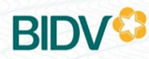 NGÂN HÀNG TMCP ĐẦU TƯ VÀ PHÁT TRIỂN VIỆT NAMCHI NHÁNH .......CỘNG HÒA XÃ HỘI CHỦ NGHĨA VIỆT NAMĐộc lập – Tự do – Hạnh phúc          Ngày   ___   tháng  ___   năm ____STTNội dungThông tin đã đăng kýThông tin mới đề nghị thay đổi(Các thông tin tại mục * Hướng dẫn)* Các thông tin thay đổi gồm:- Họ tên- Người đại diện- Số GTTT, ngày cấp, nơi cấp- Địa chỉ liên hệ, điện thoại - Địa chỉ email- Tài khoản nhận tiền lãi trái phiếu định kỳ hàng năm và tiền gốc trái phiếu………………, ngày ...... tháng …... năm.......NGƯỜI SỞ HỮU TRÁI PHIẾU(Ký và ghi rõ họ tên, đóng dấu – nếu có)Giao dịch viênKiểm soát viênCấp có thẩm quyền(Ký tên, đóng dấu)